Tendo em conta a necessidade de garantir a prossecução dos objectivos do estágio curricular, bem como a equidade do processo de avaliação, solicita-se, ao Coordenador do estágio indicado pela organização/empresa, o preenchimento da presente ficha de apreciação do desempenho do estagiário.Nota: Agradecemos que depois de preenchido o impresso seja enviado para:Escola Superior de Ciências EmpresariaisGabinete de Estágios e Saídas ProfissionaisCampus do IPS – Estefanilha2914 – 503 SetúbalOu, por email, para estagios@esce.ips.ptConsiderando a escala proposta, indique o nível em que coloca o estagiário no seu desempenho ao longo do estágio relativamente aos seguintes factores (o preenchimento da ficha far-se-á através da colocação de um círculo na barra correspondente ao nível de desempenho adequado):Apreciação do desempenho do estagiário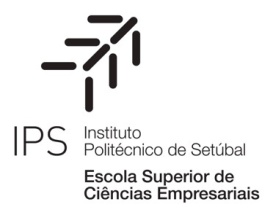 Identificação do estagiárioIdentificação do estagiárioIdentificação do estagiárioIdentificação do estagiárioIdentificação do estagiárioIdentificação do estagiárioIdentificação do estagiárioNomeCursoIdentificação da Organização/EmpresaIdentificação da Organização/EmpresaIdentificação da Organização/EmpresaIdentificação da Organização/EmpresaIdentificação da Organização/EmpresaIdentificação da Organização/EmpresaIdentificação da Organização/EmpresaDesignaçãoMoradaTelefoneCoordenador do estágio na Organização/EmpresaCoordenador do estágio na Organização/EmpresaCoordenador do estágio na Organização/EmpresaData de início do estágioData de início do estágioData de fim do estágioFicha de apreciação do desempenho do estagiário(a preencher pelo coordenador pela Organização/Empresa)                                                                 ESCALAFACTORESReduzido1       2       3       4        5      6ElevadoNão aplicável1. Capacidade de integração na cultura da empresaReduzida|------|------|------|------|------|Elevada2. Capacidade de relacionamento interpessoal Reduzida|------|------|------|------|------|Elevada3. Capacidade de iniciativa Reduzida|------|------|------|------|------|Elevada4. Capacidade de análise crítica das situações Reduzida|------|------|------|------|------|Elevada5. Disponibilidade para participar nas actividades que lhe são propostasReduzida|------|------|------|------|------|Elevada6. Capacidade para atingir os objectivos que lhe são propostos Reduzida|------|------|------|------|------|Elevada7. Domínio dos conceitos e instrumentos necessários à prossecução dos objectivosReduzido|------|------|------|------|------|Elevado8. Capacidade para cumprir os prazos definidos para a execução das tarefas.Reduzida|------|------|------|------|------|Elevada9. Sentido de responsabilidade no desempenho das actividadesReduzido|------|------|------|------|------|Elevado10. AssiduidadeReduzida|------|------|------|------|------|Elevada11. PontualidadeReduzida|------|------|------|------|------|ElevadaApreciação GlobalReduzida|------|------|------|------|------|ElevadaComentários relativos ao desempenho do estagiário bem como ao funcionamento global do estágio: Sugestões para a melhoria do desempenho futuro do estagiário:O aluno ficou a trabalhar na organização?  Sim    Não Tipo de vínculo/contrato:A empresa está disponível para, no futuro, aceitar outros estagiários da ESCE? Sim   Não Pensa contactar a ESCE no caso de um eventual recrutamento futuro?    Sim    Não DataAssinatura